פרטי התאגיד מגיש הבקשה לביטול התיקהזן טקסט כאן...חתימות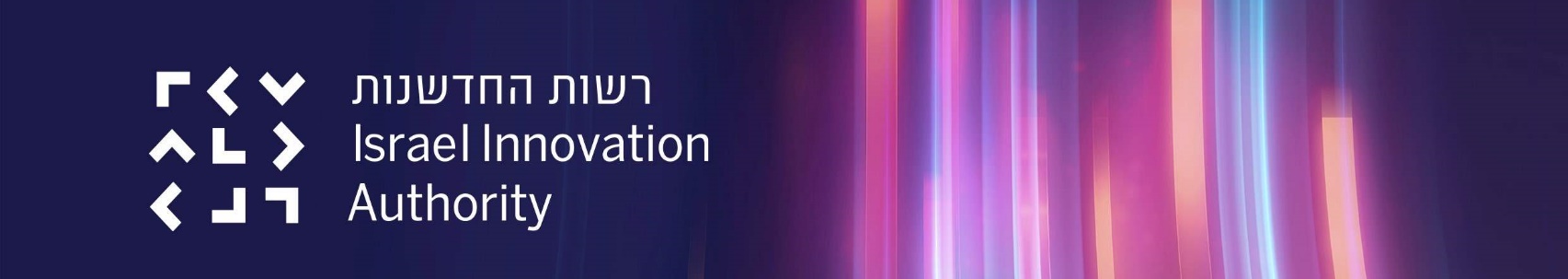 בקשה לביטול בקשת תמיכה2019/06הנחיות להגשת הבקשה יש למלא את כל השדות במסמךהמסמך נכתב בלשון זכר מטעמי נוחות בלבד, אך מיועד לנשים וגברים כאחד.[ניתן להסיר את הרקע הצהוב (ההדגשה) שמציין את האזורים במסמך שהם ברי עריכה (בכל פתיחה של המסמך)]עברית: לחץ על לשונית "סקירה" ← "הגן/הגבל עריכה" ← הסר את הסימון "סמן את האזורים שבאפשרותי לערוך"English: Press "Review" → "Protect/Restrict Editing" → Uncheck "Highlight the regions I can edit"1.10בקשה לביטול בקשת תמיכה - ג1.11.docxתאריך הגשהמספר התיקשם התאגידמספר החברה ברשותח.פ.נושא התוכניתהסיבה לביטול הבקשהידוע לנו כי ממועד קבלת הרשות מכתב זה, הטיפול בבקשה יופסק לאלתר.שם המבקש (מנכ"ל חברה/ איש הקשר לרשות)תאריךתפקיד החותםטלפוןכתובת מיילחתימהחותמת החברה